Reimbursement Request Form	Frist Name	Last Name-	-	Date of Birth	                    Social Security Number	Contact Details   Current Address	Email Address   City		 State	           		 			 Zip CodeExpense Information Signature and Certification of Manager/Supervisor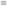 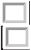 Confirmation of EmployeeI certify the information provided above is accurate. I understand the purpose of my signature on this form is to eliminate the necessity for the participant to provide receipts for substantiation and reimbursement purposes.Employee SignatureS #Employee IDNature of ExpenseDetails of ExpensesAttached Proof or BillsAmount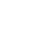 $$$	 Total Amount	 Total Amount	 Total Amount	 Total Amount	 Total AmountEmployee NameDepartment / Title  Category of Expenses Approved Limit  Primary Secondary